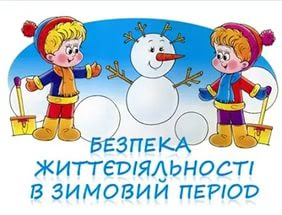 Поведінка на дорозіВзимку дороги особливо небезпечні, оскільки випадає сніг і засипає їх. Від морозу сніг замерзає і дорога робиться особливо слизькою, як каток. Тому їх треба посипати піском, щоб відбувалося зчеплення коліс з дорогою, тобто тертя. Але дорогу посипали, а сніг іде й іде, дорога знову робиться слизькою. Машинам треба їхати, їх заносить на поворотах так сильно, що може крутити навколо своєї осі, як карусель. У таких випадках найчастіше трапляються ДТП з важкими наслідками. Водієві важко впоратися з керуванням. Тому взимку треба бути особливо обережним. А це означає, що не можна ковзатися на тротуарі, а тим більш на проїжджій частині дороги.Машину на слизькій дорозі зупинити неможливо. Гальмівний шлях транспортного засобу на слизькій дорозі збільшується у два – три рази. Хоч на колеса одягають зимову гуму з шипами, яка поліпшує зчеплення з дорогою, але це мало допомагає, коли дороги слизькі. Ви – пішоходи. Тому подумаймо разом, як вберегти себе від ДТП. Почнемо з того, що взимку треба бути особливо уважними на дорозі.Правила поведінки на вулицях і дорогах у зимовий період   • Коли ви рухаєтеся по тротуару, то не поспішайте, не біжіть, бо можете посковзнутися і впасти.   • Ніколи не ковзайтеся, щоб не збити інших людей, які рухаються поруч, а ще тому, щоб не виїхати на проїжджу частину, бо це дуже небезпечно.   • Не ходіть близько біля краю тротуару, щоб вас не зачепила машина, яка випадково втратила керування   • При переході дороги будьте особливо пильні. Переходьте її лише на переході й уважно придивляйтеся, щоб не було поблизу машини. Або тоді, коли транспортні засоби вже зупинилися.   • Ніколи не перебігайте дорогу навіть коли немає транспортних засобів, бо по слизькій дорозі бігти небезпечно.   • Не катайтеся на ковзанах по тротуару чи дорозі – це небезпечно.   • Ніколи не чіпляйтеся до транспортних засобів, щоб покататися з «вітерцем». Це приведе до тяжких трагічних наслідків.   • Ніколи не спускайтеся з гірки на санчатах або лижах з тієї гірки, що веде на дорогу.   • Залізниці взимку також небезпечні, адже скрізь слизько. Якщо виникає потреба перейти залізничну колію, то будьте уважні.   • Не грайтеся в рухливі ігри поблизу проїжджої частини. Не штовхайтеся, щоб не потрапити під колеса автомобіля.   • Коли чекаєте на зупинці громадський транспорт, ніколи не ставайте на край тротуару, тому що можете посковзнутися самі або ненароком хтось може штовхнути вас, і ви потрапите під колеса.   • Поводьтеся на вулиці та зупинці культурно, чемно, адже соромно бути невихованим.   • Обходьте транспортні засоби дуже уважно, коли обмежена чи недостатня видимість.